SUPPLEMENTARY MATERIALSupporting experimental procedure: S1Three spinach leaves from each treatment were used to estimate leaf area (LSA) by computer analysis of scanned images. Use of a scanner eliminates leaf overlap and minimizes distortions. The scanner lid was protected with a plain white sheet of paper. LA was measured in ImageJ v. 1.47 software (Aboukarima et al. 2017; Chaudhary et al. 2012).Root hair surface area (RHSA, cm2) was also estimated by computer image analysis (Aboukarima et al. 2017; Chaudhary et al. 2012). One plant from each pot was randomly selected and the shoot was cut off. A stainless steel soil corer (diameter 4.8 cm, height 5 cm) was inserted fully into the soil surface, centered on the plant stem. Soil cores were soaked in water for a day, and the roots were carefully separated from the soil. The clean roots were suspended in a beaker filled with water and photographed with a digital camera (Cyber-shot DSC-T77 MKM, 10.1 megapixels; Sony Corp., Japan) mounted on a fixed platform. The lens faced the beaker horizontally, 1 m above the floor. A 10-cm × 10-cm area was defined in the centre of the lens to ensure a consistent geometry of all images. Four images were taken from a 4 different sites of the beaker and used for analysis by ImageJ and they average were used.The images were pre-processed in ImageJ before analysis. First, the geometry of each image was corrected by polynomial methods using the “Analysis” tool and the “Set Scale” command (Figure 2 (a), Figure 3 (a)), and then cropped using the “Image” tool and the “Crop” command (Figure 2 (b), Figure 3 (b)). Second, each colour image was transformed into a grayscale image by using the “Image” tool, the “Type” command, and the “8-bit” subcommand (Figure 2 (c), Figure 3 (c)). Third, the grayscale image was binarized to a black-and-white image by using the “Image” tool, the “Adjust” command, and the “threshold” subcommand, which made the leaf and root areas black (Figure 2 (d), Figure 3 (d)). Finally, LA and RHA were measured by using the “Analysis” tool and the “Measure” command. The data were recorded in a Microsoft Excel table. LA and RHA were expressed in cm2. 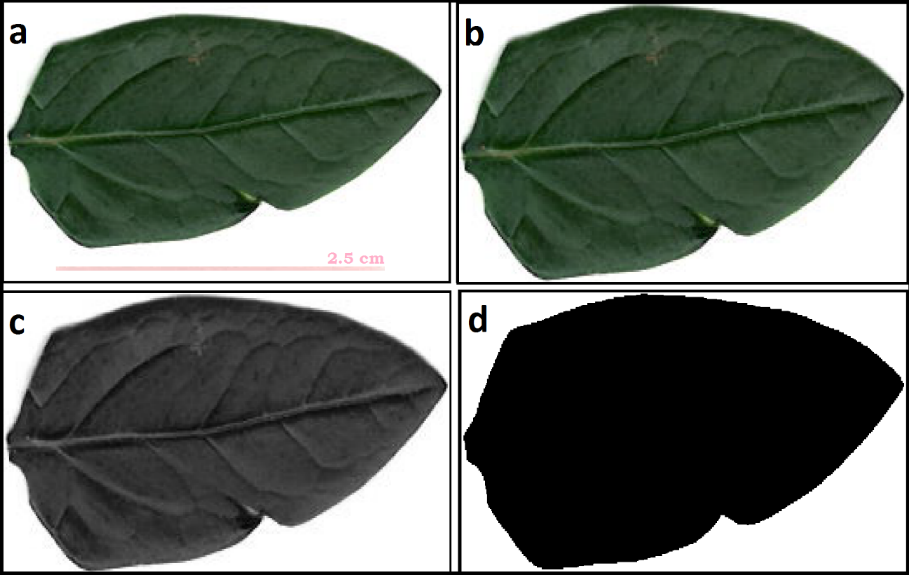 Figure 1 The RGB image of spinach leaf with scale (a), cropped image (b), grayscale image (c) and inverted binary image (black and white image; d).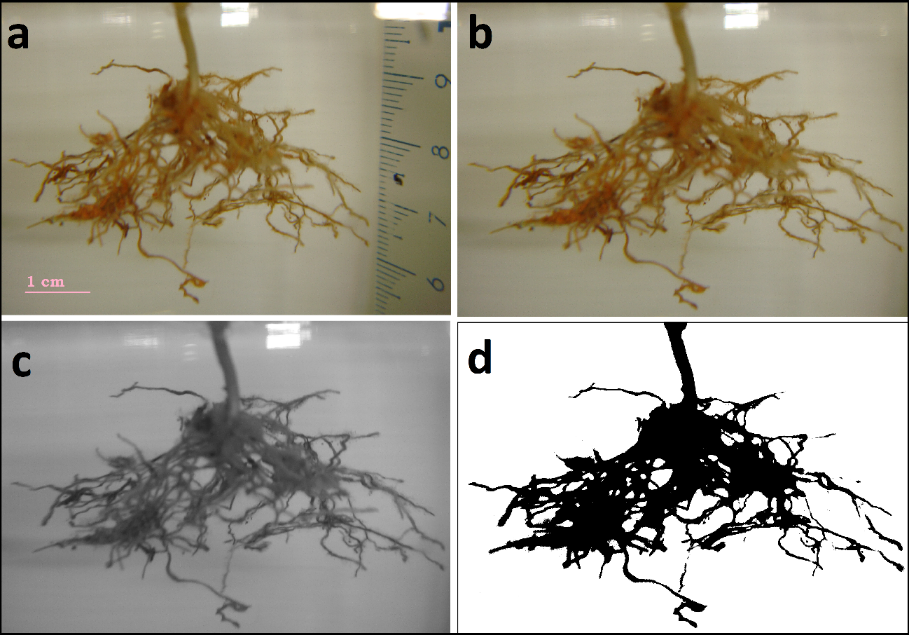 Figure 2 The RGB image of spinach hair root with scale (a), cropped image (b), grayscale image (c) and inverted binary image (black and white image) (d).REFERENCESAboukarima AM, Zayed MF, Minyawi M, Elsoury HA, Tarabye HHH 2017: Image analysis-based system for estimating cotton leaf area. Asian Res. J. Agric., 5(1), 1-8Chaudhary P, Godara S, Cheeran AN, Chaudhari AK 2012: Fast and accurate method for leaf area Measurement.  Int. J. Comput. Appl., 49(9), 22-25.